Dr. Hoffmann Imreközfoglalkoztatási és vízügyi helyettes államtitkár BelügyminisztériumTisztelt Államtitkár Úr!a Kormány 1744/2017. (X.17.) Korm. határozata szerint Öntözésfejlesztési Stratégia megalkotását kell elvégezni ez’ év Április 30.-ig. Az Országos Környezetvédelmi Tanács feladatát célszerűen ellátni akkor tudja, ha a szakpolitikák, - ágazati és regionális fejlesztési programok kidolgozásának kezdetén, már a „koncepció alakításának  szakaszában” tekintheti át azok készülő tervezetét és teheti meg javaslatait.  A Korm. határozat  3. és 5. pontja – ez utóbbi az FM- el közösen – valamint a 6. pont, a Stratégia megalkotása a Belügyminisztérium, az Ön által vezetett Helyettes Államtitkárság feladata. Kérem Államtitkár Úr szíves intézkedését, hogy az  Öntözésfejlesztési Stratégia  kidolgozásának kezdeti szakaszában, a koncepció megfogalmazásának idején tegye lehetővé a Stratégia megtárgyalásának napirendre vételét az Országos Környezetvédelmi Tanács számára és ennek érdekében a készülő  javaslatot írásban kaphassa meg a Tanács, hogy a Stratégia koncepciójának megtárgyalására fölkészülhessen.Kezdeményezem tehát, hogy az OKT – valamely – következő  ülésén megtárgyalja az Öntözésfejlesztési Stratégiát az Ön és Munkatársai, valamint az FM Agrárgazdálkodási Helyettes Államtitkárság és a Természet-megőrzési Főosztály Illetékesei részvételével. Államtitkár Úr megértő együttműködéséért előzetesen is köszönetet mondva a Testület nevében2018. Március 27.-én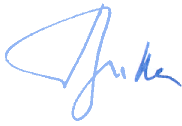 Dr. Bulla Miklós